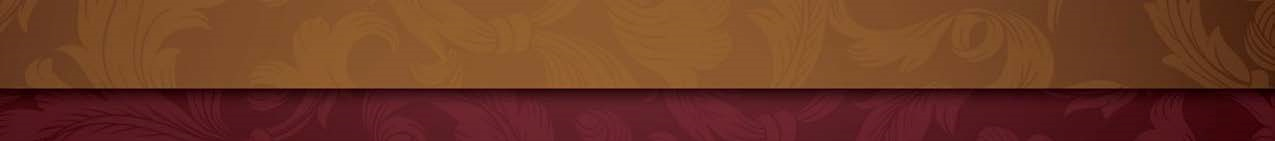 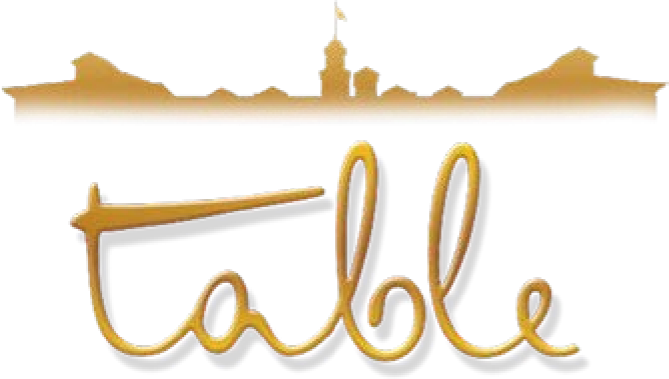 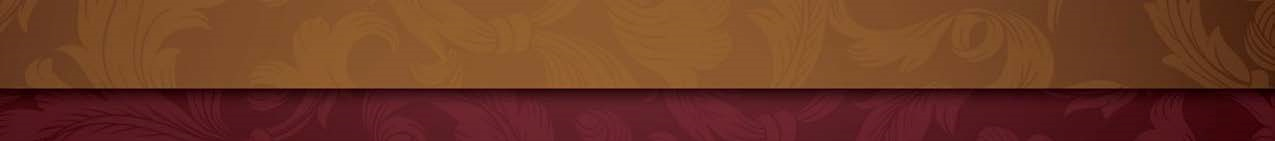 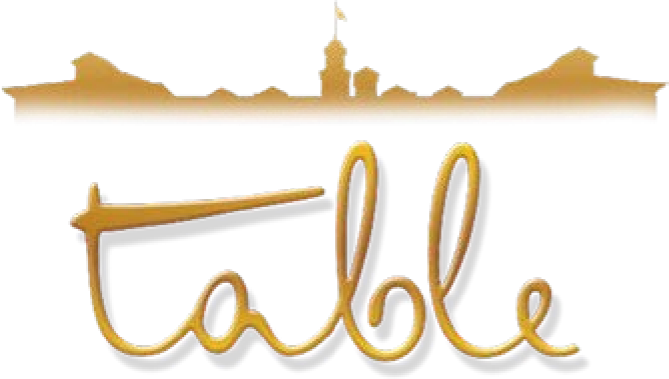 June 30th to July 1stGuest Chef Mike Fortin of BlackbellyAMUSEGrilled BreadMarinated Mushrooms, Chorizo Picante, Manchego Petit Hameau, “Ca Va”, Blanc de Blanc, Sant Sidurni d’Anoia, Spain, NVFIRSTHeirloom Tomato GazpachoCorn Emulsion, Bacalao, EVOO,Boya, Rose, Leyda Valley, Chile, 2016SECONDOxtail CroquetteYellow Pepper Romesco, Smoked Tomato Confit, Queso Fresco Luca, Pinot Noir, Mendoza, ArgentinaTHIRDCasco Bay Butter Poached LobsterTortilla Espanol, N’Duja, Potato Chip Calera, Mt. Harlan Viognier, Central Coast, CA, 2014DESSERTKristin’s Famous ChurrosHot Chocolate Broadbent, 5 year Reserve, Madiera, Portugal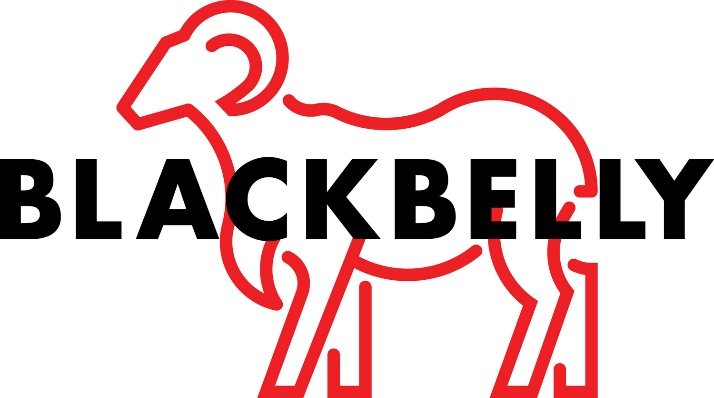 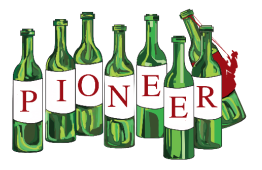 